LOB OPDRACHT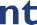 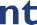 Bijlage Interview met iemand uit de beroepspraktijk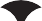 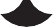 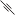 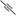 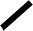 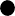 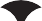 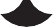 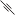 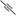 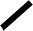 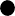 